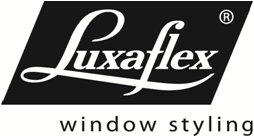 Bestelformulier 2022-05Bestelformulier 2022-05Bestelformulier 2022-05Ordernummer :Ordernummer :ROLHOR SUPER NOVAROLHOR SUPER NOVAROLHOR SUPER NOVAe-mail bestelling: orders@luxaflex-belgium.bee-mail bestelling: orders@luxaflex-belgium.bee-mail bestelling: orders@luxaflex-belgium.be(voorbehouden voor Luxaflex)(voorbehouden voor Luxaflex)(voorbehouden voor Luxaflex)Facturatiegegevens*:Facturatiegegevens*:Facturatiegegevens*:Afleveradres*:Afleveradres*:Datum:    /  /      /  /    Klantnummer:Contactpersoon*:* Veld verplichtin te vullenPaginanummer*:  /  ABCREFERENTIEAANTAL  BREEDTE (in mm) HOOGTE (in mm)PROFIELKLEUR WIT (RAL 9010)PROFIELKLEUR CREME (RAL 9001)  PROFIELKLEUR ZWART (RAL 9005)PROFIELKLEUR ANTRACIET (RAL 7016)PROFIELKLEUR ZILVER (RAL 9006)PROFIELKLEUR OVERIGE: RAL kleur opgevenPROFIELKLEUR                   Kleur kunststof opgeven (standaard zwart)GAASZWART (standaard)GAASGRIJSGAASCLEARVIEWTMGAASPOLL-TEX®GAASSTRIPEMONTAGETYPE 1 – MONTAGE ODD (Blijvende maten opgeven)MONTAGETYPE 2 – MONTAGE IDD buiten (Dagmaten opgeven)MONTAGETYPE 3 – MONTAGE IDD binnen (Dagmaten opgeven)MONTAGEAndere (Type opgeven)OPTIESTussenstop (aantal mm vanaf onderzijde opgeven)OPTIESHulpvensterbankOPTIESTrekkoord aan de bedieningsrailOPMERKINGLUXAFLEX BELGIUM NV    Dirk Martensstraat 3    8200 Sint-Andries    tel.: 050 31 77 83    fax.: 050 31 13 65LUXAFLEX BELGIUM NV    Dirk Martensstraat 3    8200 Sint-Andries    tel.: 050 31 77 83    fax.: 050 31 13 65LUXAFLEX BELGIUM NV    Dirk Martensstraat 3    8200 Sint-Andries    tel.: 050 31 77 83    fax.: 050 31 13 65LUXAFLEX BELGIUM NV    Dirk Martensstraat 3    8200 Sint-Andries    tel.: 050 31 77 83    fax.: 050 31 13 65LUXAFLEX BELGIUM NV    Dirk Martensstraat 3    8200 Sint-Andries    tel.: 050 31 77 83    fax.: 050 31 13 65LUXAFLEX BELGIUM NV    Dirk Martensstraat 3    8200 Sint-Andries    tel.: 050 31 77 83    fax.: 050 31 13 65